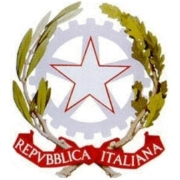 Ministero dell ’Istruzione      	  	  Istituto Comprensivo StataleSant’Angelo in Vado – Mercatello sul Metauro – Borgo PaceVia R.B.Powell n. 45 - 61048 Sant’Angelo in Vado - (PU) Tel. e Fax n. 0722/818546E-mail:psic80400p@istruzione.it - PEC: psic80400p@pec.istruzione.itCodice Meccanografico PSIC80400P  -  Codice Fiscale 82006950412Oggetto: Disposizione di servizio dal 13/12/2021IL DIRIGENTE SCOLASTICOVISTA l’avvicendarsi di Collaboratori scolastici nell’ambito dell’organico già assegnatoCONSTATATA la necessità di alcuni cambiamenti nell’assegnazione ai plessi e nell’orario di servizioDI CONCERTO con il Direttore dei Servizi Generali e AmministrativiDISPONEche il servizio dal giorno 14 dicembre fino al 23 dicembre 2021 venga effettuato nei plessi, secondo lo schema seguente:Si raccomanda di firmare entrata e uscita sull’apposito registro.I permessi brevi, durante l’orario di servizio, devono essere richiesti e autorizzati dai Referenti di plesso o dai Collaboratori del Dirigente.Gli straordinari effettuati per necessità del plesso o per sostituzione colleghi assenti, devono essere preventivamente autorizzate dall’Ufficio del Personale.							Il Dirigente Scolastico							dott.ssa Sabrina Franciosi 					Firma autografa sostituita a mezzo stampa ai sensi dell'art. 3 comma 2 del D.L. 39/93prot. n. 6841Sant’Angelo in Vado, 13/12/2021Ai Collaboratori ScolasticiAi referenti di plesso Alla Sig.ra Dorotea BrincivalliCognome e nomePLESSOGIORNOORARIOBAFFIONI ANNA MARIASant’Angelo primo piano -segreteriada lunedì - a sabato7.30 - 13.30GARGAMELLI GLORIASant’Angelo infanziada lunedì - a venerdì10.42 – 16.42MARTINELLI DANIELAinfanzia  Borgo Pace infanzia Mercatello lunedì martedìvenerdìmartedìmercoledìgiovedì7.45 - 16.157.45 - 11.1510.30 – 16.3011.45 – 17.0007.45 – 14.3010.30 – 16.30BIGINI ANGELASant’Angelo via Roma PT, centralino, sala docenti, pertinenze esternemartedì-mercoledì-giovedì8.00 - 14.00BRIZZI FRANCESCOBorgo Pace  martedìmercoledì  e giovedì venerdì  e sabato 10.00- 17.007.45 - 16.157.30 – 13.30CANTUCCI MASSIMOMercatello - museo PT e PPda lunedì a sabato7.30 - 13.30CARLONI MARCOSant’Angelo PTda lunedì a sabato7.30 - 13.30CONTI STEFANOSant’Angelo via Roma PS, supporto attività motoria (anche all’aperto)da lunedì a sabato7.45 - 13.45FERRARINI CINZIAMercatello - secondaria, supporto attività motoria (anche all’aperto)da lunedì a venerdìsabato8.30 - 14.308.20 - 14.20GIOVAGNOLI AUGUSTASant’Angelo infanziada lunedì a venerdì09.30 – 13.06GUAZZOLINI MAIDAMercatello primaria    venerdì - sabato11.00 - 14.00DINI ORIANA INFANZIA MERCATELLOLunedìMartedìMercoledìGiovedìvenerdì7.45 - 16.157.45 – 14.2512.00- 17.0007.45- 15.0507.45 – 16.15MASSA CLAUDIASant’Angelo infanziada lunedì a venerdì7.00 – 14.12 (1*turno)9.30  – 16.42 (2*turno)ROMANINI ERICAS.Angelo in Vado via R.B.Powell S.Angelo via Roma  gio – ven. - sabatolun-mart-mercoledì8.00-14.00ROMANINI ROSANNASant’Angelo infanziada lunedì a venerdì (1 settimana)09.30 – 16.42 (1*turno)07.00 – 14.12 (2*turno)SPONTICCIA GIOCONDAMercatello primaria, accoglienza alunni trasportati, teatrino da lunedì a sabato7.30 - 13.30 TALLARINI GIUSEPPESant’Angelo via Roma PS (lun-ven-sab PT)7.30 - 13.30VITI LUIGINASant’Angelo via Roma PS8.00 - 14.00SEBASTIANI ELEONORASant’Angelo infanzia  lunedì al venerdì07.45 – 11.21